от 16 декабря 2015 года									     № 564-рО введении режима повышенной готовности функционирования органов управления и сил городского звена территориальной подсистемы Нижегородской области единой государственной системы предупреждения и ликвидации чрезвычайных ситуацийВ результате прохождения ледяного дождя и налипания мокрого снега   произошел обрыв электропроводов, вследствие чего без электроснабжения остался один населенный пункт: д. Красногор городского округа город Шахунья Нижегородской области (67 домов, 412 жителей), 2 социально-значимых объекта (школа, дет. сад; 1 котельная, 1 скважина). В результате ухудшения погодных условий (усиление ветра) отключения от электроснабжения потребителей продолжается.В соответствии с Федеральным законом от 21 декабря . № 68-ФЗ «О защите населения и территорий от чрезвычайных ситуаций природного и техногенного характера», постановлением Правительства Российской Федерации от 30 декабря . № 794 «О единой государственной системе предупреждения и ликвидации чрезвычайных ситуаций», Законом Нижегородской области от 4 января . № 17-З «О защите населения и территории Нижегородской области от чрезвычайных ситуаций природного и техногенного характера» и в целях оперативного реагирования на аварийные ситуации, связанные с прохождением неблагоприятных метеорологических условий в зимний период и минимизации последствий от чрезвычайных ситуаций и происшествий в системах электроснабжения в границах городского округа город Шахунья: 1. Ввести для органов управления, сил и средств Шахунского звена территориальной подсистемы единой государственной системы предупреждения и ликвидации чрезвычайных ситуаций Нижегородской области (далее -ТП РСЧС Нижегородской области) с 9 часов 30 минут 16 декабря 2015 года режим функционирования «повышенная готовность».2. Комиссии по предупреждению и ликвидации чрезвычайных ситуаций и обеспечению пожарной безопасности городского округа город Шахунья Нижегородской области (Далее -КЧС и ОПБ):- ввести в действие План действий по предупреждению и ликвидации чрезвычайных ситуаций природного и техногенного характера;- обеспечить согласованность действий структурных подразделений территориальных органов федеральных органов исполнительной власти, органов исполнительной власти Нижегородской области, органов местного самоуправления городского округа город Шахунья Нижегородской области по исполнению настоящего постановления.3. Сектору ГОЧС и МОБ работы  администрации городского округа город Шахунья Нижегородской области:- организовать своевременную подготовку Главе администрации городского округа город Шахунья  предложений по установлению соответствующего уровня реагирования сил и средств Шахунского звена ТП РСЧС на прогнозируемые и возникающие чрезвычайные ситуации на территории городского округа город Шахунья Нижегородской области; - в установленном порядке обеспечить готовность необходимых сил и средств Шахунского звена ТП РСЧС Нижегородской области  к проведению мероприятий по ликвидации чрезвычайной ситуации; -  организовать сбор и обмен информацией о складывающейся обстановке;- в случае дальнейшего негативного развития ситуации привлекать к проведению работ по ликвидации чрезвычайной ситуации нештатные и общественные аварийно-спасательные формирования.4. К проведению мероприятий по предупреждению и ликвидации чрезвычайной ситуации привлечь силы и средства:МЧС России по Нижегородской области:- ОГ 30 ФПС - 3 чел., 1 ед. техн.- 121– ПЧ 30 ФПС 5 чел., 1 ед. техн.ТП РСЧС:- РЭС –  3 чел. 1 ед.техн.;-  Красногорскому территориальному сектору администрации городского округа город Шахунья Нижегородской области – 1 чел., 1 ед.техн.;- Администрация г.о.г. Шахунья Нижегородской области– 3 чел., 1 ед.техн.;Всего: 15 чел., 5 ед. техн., в том числе от МЧС 8 чел., 2 ед.техн.; 5. Рекомендовать в пределах предоставленных полномочий:5.1 Отделу МВД России по городу Шахунья (Малоземов И.Л.) в период ликвидации чрезвычайной ситуации:- ограничить доступ людей в зону проведения аварийно-восстановительных работ;- принять дополнительные предупредительно-профилактические меры, направленные на обеспечение правопорядка и общественной безопасности в границах территории чрезвычайной ситуации.5.2. Федеральному государственному казенному учреждению ФГКУ «30 ОФПС по Нижегородской области» (Иванов С.В.): в период ликвидации чрезвычайной ситуации организовать усиленное дежурство и готовность сил и средств, для тушения возможных пожаров.5.3 Руководителям организаций, учреждений: организовать с 16.12.2015г. дежурство ответственных сотрудников из числа инженерно-технических работников; организовать проверки помещений, средств пожаротушения, готовности запасных выходов, планов эвакуации, учреждений культуры, образования и спорта.5.4 Руководителям учреждений здравоохранения: провести инструктажи с медицинским персоналом, заступающим на дежурство, быть в готовности к оказанию медицинской помощи пострадавшим в случае возникновения чрезвычайных ситуаций.6. Руководителем работ по ликвидации чрезвычайной (аварийной) ситуации назначить заместителя председателя КЧС и ОПБ городского округа город Шахунья, заместителя главы администрации городского округа город Шахунья  В.Н. Смирнова.7. Начальнику общего отдела администрации городского округа город Шахунья Нижегородской области:- обеспечить информирование населения о возникновении аварийных (чрезвычайных) ситуациях и принимаемых мерах по устранению их последствий;- организовать «горячую линию» по телефону главы администрации.8. Контроль за исполнением настоящего постановления оставляю за собой.Глава администрации городскогоокруга город Шахунья								        Р.В.Кошелев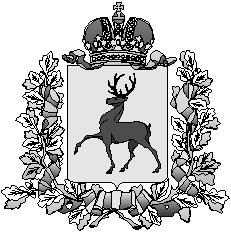 Администрация городского округа город ШахуньяНижегородской областиР А С П О Р Я Ж Е Н И Е